Publicado en Sabadell el 29/04/2020 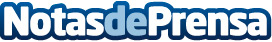 Más de 5000 usuarios han visitado el blog de revestimientodepiscina.comEl blog revestimientodepiscina.com se está posicionando como uno de los portales de referencia en cuanto al revestimiento de piscinas, obteniendo más de 5.000 usuarios únicosDatos de contacto:Carlos6289402299Nota de prensa publicada en: https://www.notasdeprensa.es/mas-de-5000-usuarios-han-visitado-el-blog-de Categorias: Cataluña Entretenimiento Jardín/Terraza http://www.notasdeprensa.es